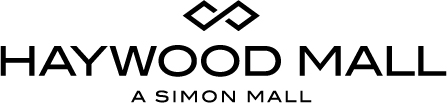 For More Information:Jennifer Walker / Becca MeyerBRAVE Public Relations                                                                                                                                     404.233.3993jwalker@bravepublicrelations.com /
bmeyer@bravepublicrelations.com *CALENDAR LISTING*Haywood Mall to celebrate the season with holiday tree lighting, Saturday, December 3Live 30-foot tree comes to Greenville shopping destination with holiday lights, live music, food and more!GREENVILLE, S.C. (November 9, 2016) – Spread laughter and cheer, the holidays are here! Haywood Mall invites local families and friends to welcome the ho-ho-holiday season with a special, larger than life tree lighting celebration on Saturday, December 3 from 7 – 8 p.m.! The 30-foot cedar tree, indigenous to the Carolinas, will be live planted by Green Impact Landcare and on display in front of Palmetto Moon for shoppers to enjoy throughout the holiday season! In addition to tree lighting ceremony, Haywood Mall will make spirits extra bright all afternoon with activities including live, local music, a kid’s zone, inflatables, food vendors and more from 3 – 7 p.m.! WHAT:	Haywood Mall Tree Lighting	Holiday tree lighting with live music, kid’s zone with holiday		characters, inflatables and food!WHEN:	Saturday, December 3 from 3 – 8 p.m. 	Tree lighting ceremony: 7 – 8 p.m.WHERE:	Haywood Mall 	700 Haywood Rd. 	Greenville, S.C. 29607 	 HOW:	This event is FREE and open to the public For more information, check simon.com/haywoodmall, orvisit Haywood Mall on Facebook, Twitter and Instagram.###